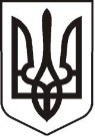 У К Р А Ї Н АЛ У Г А Н С Ь К А    О Б Л А С Т ЬП О П А С Н Я Н С Ь К А    М І С Ь К А    Р А Д А Ш О С Т О Г О   С К Л И К А Н Н ЯРОЗПОРЯДЖЕННЯміського  голови     «12» грудня 2018 р.	                    м. Попасна                                   № 313                      Про вручення знаків народної пошани«Чорнобильський хрест» з нагоди Дня вшанування учасників ліквідаціїнаслідків аварії на Чорнобильський АЕС                   У зв’язку відзначанням Дня вшанування учасників ліквідації наслідків аварії на Чорнобильській АЕС, згідно Програми  проведення  культурно-масових  заходів в місті Попасна  у 2017-2018 роках, затвердженої рішенням сесії міської ради  від 26.01.2017                   № 83/7 та керуючись п.20 ч.4 ст. 42 Закону України «Про місцеве самоврядування в Україні»:1. Керівництву міської ради та її виконкому взяти участь  у міському заході з  нагоди Дня вшанування учасників ліквідації наслідків аварії на Чорнобильській АЕС, який відбудеться 13 грудня  2018 року.  2. Вручити ліквідаторам наслідків аварії на Чорнобильській АЕС знаки народної пошани «Чорнобильський хрест» згідно списку (додаток). 3. Контроль за виконанням даного розпорядження покласти на начальника організаційного відділу Висоцьку Н.О.              Міський голова                                                               Ю.І. ОнищенкоВисоцька, 2 05 65Додаток  до розпорядження міського голови від 12.12.2018 № 313СПИСОК для вручення знаку народної пошани «Чорнобильський хрест»Коломійченко Олександр Миколайович – №715;Гладиш Микола Тимофійович – № 716;Любицький Анатолій Олексійович – №719;Кравець Сергій Олексійович - №720.Керуючий справами	 Л.А. Кулік